                 2020 г. № ____                                                                        с. Жана-Аул Отчет  главы Казахской сельской администрации за 2019 год      Численность населения  на 01.01.2020 года 1288 человек, фактически проживают 1074 человек, голосующих – 838 человек, из них студенты- 91,  мужчин -539, женщин- 573,  инвалидов 1,2,3 группы-178 человек. Многодетных семей- 54, малообеспеченных -135, ветеран ВОВ-1,  тружеников тыла-2, ветераны РФ – 14, РА – 27, ветеранов боевых действий – 7.  мать героин 8, Заслуженный учитель Республики Алтай -3,  Почетный работник общего образования – 4, Отличник народного просвещения РФ- 1. Заслуженный работник по АПК РА-3, Почетный работник АПК РФ-1. За год родилось 22 детей, умерло-4  .       В Сельской Администрации работают 12 человек.                       Доходы бюджета Казахского сельского поселения       На основании данных по поступлению доходов произведен анализ исполнения доходной части бюджета Казахского сельского поселения за 2019г. По состоянию на 01 января 2020г. план составляет 8915942,38 руб. исполнен в сумме 8915942,38 руб. т.е. на 100%. Из них собственные доходы на 01 января 2020г. план составляет 499260 руб. выполнен на 467014,21руб. выполнение 94%     НДФЛ план составляет 72276,2 рублей, выполнен на 72276,2 руб. Темп роста 100 %. По сравнению с 2018 г. идет уменьшение на 2803,36 руб.План по налогу имуществу физ.лиц составляет 92534,9 руб., фактически исполнено на 92534,9 руб. т.е. на 100%. По сравнению с 2018 г. идет увеличение на 35706,81 руб.     План по земельному налогу составляет 138893,26 рублей, выполнено на 138893,26 рублей, что составляет 100%. По сравнению с 2018 г. идет уменьшение на 53641,33 руб.Доходы от сдачи имущества в аренду план 134105,65 руб. выполнен на 134105,65 руб. исполнено 100%.По сравнению с 2018 г. идет увеличение на 38321,65 руб.Прочие доходы от оказания платных услуг  план 29204,2 руб. выполнен на 29204,2 руб. исполнено 100% . По сравнению с 2018 г. идет уменьшение на 19945,8 руб.    Остаток на конец года составляет 49871,05 руб. это произошло за счет поступления налоговых и неналоговых доходов в конце декабря.
Расходы за 2019 год    За 2019 год фактические расходы на заработную плату с начислениями органов местного самоуправление составило 5099200,5 рублей       Компенсационная выплата уволенному работнику, было израсходована 267347,45 руб. На осуществление полномочий по первичному воинскому учету на территориях, где отсутствуют военные комиссариаты в сумме 192900 руб.  на оплату труда и на начисления  руб. Расходы составляет(зад-ть прощлых лет)-123785,00 руб    По разделу   0104 010Л801190 244, 0801 0132100000 244, 0707 0131100000 244 израсходована  2807646,02 рублей:   ГСМ                                                         -132104,68 руб.   Электроэнергия                                       -62967,34 руб.   Услуга связи                                            -21766,66руб.   Теплоснабжение                                      -1812569,46руб.   Приобретение Основных средств              -62770руб.   МЗ                                                           -511660,08руб.   Услуги по содержанию имущества            -24370руб.   Прочие работы, услуги                            -179437,80руб.  Исполнительный лист Рамазановой          -295273,07руб.    Суточные, расходы составил                   - 8000 руб.    Расходы по налогам составляет          -86215,84Налог на имущество                               -17476,29руб.Налог на имущество,зад-ти прошлых лет -38566,00руб.Транспортный налог -1820,00руб.Зад-ть по соц.страхованию прошлых лет,плата за негатив.возд.окр.среды -20544 руб.Пени по налогам и соц.страх. взносам   -7809,30 руб.Иные межбюд.трансферты перед.бюдж.мун.района о перед.полном.по осущ.внутр.муниц.финансового контроля                         -1341 руб. .     В селе функционируют: - общеобразовательная школа, детский сад- сельская врачебная амбулатория- сельский дом культуры- ветеринарная служба- музей, филиал республиканского музея им. А.В. Анохина - Почта России- отдельный  пост № 3 МЧС России по РА  - 2 магазина - 8 КФХ и 1 СПК-  ЛПХ- 17045 летних стоянок, 4 кумысных ферм, количество скота на 01.01.2020г:  Организовано в летний период  дойный гурт .  Организованы  2 сторожа   по охране сенокосных угодий.  Проведена очистка канав сельскохозяйственных угодий. Проведен частичный ремонт   дорог  к сельскохозяйственным угодьям.  В зимние стоянки перекочевали 27  чабанов .       МКОУ «Жана-Аульская СОШ» на 2019-2020 учебный год.Количество учителей - 32; Из них ВКК (высшая квалификационная категория) – 4 чел., I КК (первая квалификационная категория) -11 учителей.- Заслуженный учитель Республики Алтай -3,  Почетный работник общего образования – 4, Отличник народного просвещения РФ- 1.- Победитель ПНПО (приоритетный национальный проект «образование») -4; из них победитель ПНПО РФ – 2, победитель ПНПО РА – 1, победитель ПНПО МО «Кош-Агачский район» -1. Средний возраст педагогического состава - 48 лет В 2018-2019 учебном году в школе 178 обучающихся. Из них:Дети из многодетных семей – 135;Дети из малообеспеченных семей - 125;Опекаемые дети – 3;Дети с ОВЗ (инвалиды)– 3;Дети и семьи из «группы риска» - нет;Детей, не посещающих школу – нет;Дети из семей животноводов - 35;Детей состоящих на учете КДН и ЗП, ПДН – нет      Организовано горячее питание для обучающихся. На начало учебного года всего  178 обучающихся. Из них питались на льготной основе (бесплатно) 65 обучающихся - 38%. (2 детей обучаются на дому, 1 – на двухразовом питание).В 2019 году в МКОУ«Жана-Аульская СОШ» сдали ЕГЭ 10 обучающихся. Медалистов - 1.ДОУ «Балдырган»     В детском саду создана необходимая материальная база и условия для воспитательной работы. Произведён косметический ремонт  здания дошкольного учреждения. Группы укомплектованы детской мебелью. В ДОУ имеется  групповые комнаты, спальни, методический   кабинет, пищеблок,  прачечная.Состав воспитанников:      В дошкольном образовательном учреждении функционирует 3 группы. Возраст детей, посещающих детский сад от 3-х до 7 лет. Группы комплектуются с учетом возраста и развития детей.Младшая группа - 1 Средняя группа - 1 Группа кратковременного пребывания -1 Списочный состав контингента детей в детском саду составляет 70 детей.Необходимо приобрести для д/с «Балдырган» Оргтехника (компьютер, принтер, проектор, телевизор)Стиральная машинаПаласы, коврыИгрушки      Необходимо приобрести  для  МКОУ «Жана-Аульская СОШ»:Учебные мебели: ученические парты, стулья, шкафы для учебников, классные доски. Стол и стулья для учителя.Оргтехника: компьютеры, ноутбуки, принтеры, интерактивные доски.Требуется ремонтные работы в МКОУ «Жана-Аульская СОШ»Капитальный ремонт спортивного зала. Установка пандусов в школе и в детском саду «Балдырган»Ремонт и замена электроосвещения в школе.Замена внутренних дверей в классных кабинетах.Ремонт в помещениях д\с «Балдырган», где был обноружен радон.Сельская врачебная амбулатория.        Работают 6 человек и 1 водитель.  СВА  работала  согласно  годовому плану  и национальному проекту здравоохранения. Проблемы: Здание по площади  не соответствует  нормативным документам. Здание СВА арендует  «СПК Жана-Аул».Устарела мебель.Социальная работа.За  год  проделаны  следующие  работы: - составлен социальный паспорт села, проведен подворный обход лежащих больных. -  сданы документы на получение возмещения твердого топлива - проведена подготовительная работа по празднованию 74 годовщины Победы в ВОВ.  8 мая чествовали  участника ВОВ и тружеников тыла.- Ведется работа по оздоровлению детей.  Оздоровлены 65 детей.     Все опекунские семьи находятся под постоянным контролем. - в октябре проведен месячник  пожилого человека, 18.10.2019г – организован праздничный обед для пожилых людей, награждены юбиляры, организован концерт. Ветеринарная служба.  На ветеринарном участке с.Жана-Аул   работают 3 работника.     За  10 месяцев 2019 года обслужили 24 животноводческих стоянок, 1 СПК, 8 КФХ, 170 ЛПХ. План лечебно-профилактических эпизоотических мероприятий выполнен на 100%. В сентябре 2019 года произведена купка овец и коз всего 23750 голов мелкого рогатого скота. Работа по ветеринарной службе ведется по плану. Претензии от населения нет.Отдельный пост № 3 с.Жана-Аул.      На вооружении отдельного поста № 3 с.Жана-Аул находится 1 единица техники который находиться на балансе сельской администрации и 5  работников.     За 2019 год  ОП № 3 с.Жана-Аул   осуществлено 16 выездов.   Были проведены инструктажи по противопожарной безопасности хозяев дворов 211  с.Жана-Аул.Благоустройство.       По благоустройству и санитарной очистке села ежегодно  проводятся  месячники весеннего и осеннего периодов. В апреле и октябре  текущего года провели  субботники работниками  организации, которые находятся  на территории Казахского поселения.  Принимали участие все организации,  осуществили выезды в с. Актал,  Терис-Аккан. Работниками сельской администрации произвели уборку территории скважины. Вывезено 3624 т. мусора из них бесхозных 350 т. за счет спонсоров.  960 тонн строительного мусора. На данный момент не санкционированных свалок нет.         За год  отловлено  МКУ «Транстрой» 68 собак,  охотниками - волчатниками отстрелено 17 волков на территории Казахского сельского поселения. Постоянно проводятся выезды и отловы, от населения особых жалоб нет.       В мае месяце 2019 года  высажены 30 саженцев около школы, СДКа и врачебной амбулатории.        По решению суда были благоустроены 4 кладбища на территории Казахского сельского поселения.  Были  установлены туалеты с выгребными ямами,  определены место стоянок, установлены контейнеры.           Проведен текущий ремонт в здании СДК, проведены водоснабжение, канализация, горячая вода.  Проведен текущий ремонт  стадиона.  Проведены следующие работы: штукатурка  стен, побелка, покраска, замена ограждения, ремонт сидений из досок.  Проведен ремонт арки при въезде   в с.Жана-Аул, покраска и побелка.         Установлены знаки по пожарному водоснабжению. СпортНеобходимо строительство физкультурно-оздоровительного комплекса .      Нет служебного автомобиля и спецтехники с 2010 года Волейбол районный турнир  старше 40- лет – 3 место с.Жана-Аул  24.01.Хоккей с мячом  - 3 место с Кош-Агач 19.01.Волейбол среди ветеранов старше 40 лет – 2 место с. Теленгит – Сортогой  19.01.Хоккей с мячом – 2 место на приз Бакытжана Тусупова 24.03. с. Кош-Агач Волейбол на приз Самарханова – 1 место 09.03. с. Кош-Агач Волейбол на приз Джумаканова – 2 место 16.02. с. Кош-АгачРайонный турнир по шахмату – 3 место 29.10. С.Кош-Агач Чага – Байрам  Кол-Куреш – 1-2 место, Алтай Куреш – 3 место 09.02. с.Бельтир Наурыз : Казакша курес – 1 место, асык ату – 3 место, тенге алу – 1 место, конный спорт – 2 место. Олимпиада – общекомандное 7 место.Масленница – Армрестлинг – 1-2 места, конный спорт – 1 место 07.03.Волейбол среди женских команд  на приз Тадинова Р.Э. – место 07-08.03 с.Бельтир  День села, конный спорт – 1 место, казакша курес – 1 место, аударыспак – 1 место, тенге алу – 1 место.  СДК  и специалист по делам молодежи  С первого января работниками СДК с.Жана-Аул были организованы дежурства во время праздничных дней с 01.01.2019 – 08.01.2019 гг.. С 02 по 07 января проводились  праздничные дискотеки для жителей села. И наряду с этими проводили различные, развлекательные, спортивные, интеллектуальные  конкурсы. 03.01.2019г. проводили районный шахматный турнир, на приз Деда Мороза. В данном турнире приняли участие 22 шахматистов района. Организовали данный турнир: Окашева М.К.- заведующая СДК, Окашева А.А.- методист СДК, Абитов М.Н. – руководитель шахматного кружка «Жигер» и  Имангажинов И.Б. – КДМ  с.Жана-Аул.       Результаты турнира:     1 место – Байбеков Аслан (Кош-Агач)     2 место – Меркулов Олег (Кош-Агач)     3 место – Байгонусов Ержанат (Кош-Агач)    Самый юный шахматист – Осатаев Акылжан (Жана-Аул)  Казахская сельская администрация спонсировала этот турнир на 3000 рублей.     04.01.2019г. Организовали данный турнир: Окашева М.К.- заведующая СДК, Окашева А.А.- методист СДК и Едильбаев Е.Б. – Председатель совета депутатов МО Казахского сельского поселения   проводили соревнования по волейболу среди выпускников Казахской СОШ (4 муж. 2 жен.), на приз Деда Мороза, которые спонсировали сельские депутаты.  Участвовали 10 команды.    1 место заняли команда 1998 г.р.;   2 место – МКУ «КСЦ с.Жана-Аул»;   3 место – команда 1974 г.р. 5 января 2019г. на платной услуге заработали 6500 рублей. (аренда посуды и помещений).       Военно-патриотическая акциия из пламени Афганистана посвященная 30- летию вывода советских войск из Республики Афганистана. 05.02.2019г. 12.00ч. – в рамках акции представлены литературно- музыкальная композиция концерт вокальной группы пограничного управления ФСБ России по Республике Алтай «Форност». Подготовили оформление зала обеспечили явку зрителей на концертных программах. Подготовили празднечный обед работники СДК и библиотекарь.    Сельский  Чага-байрам  начался в 11:00ч. 06.02.2018г. перед зданием СДК состоялся открытие праздника 2 ведущие и глава поселений выразили самые теплые поздравительные слова перед жителями села.Потом начались спортивные состязания  между жителями улиц. Самыми активными оказались жители улицы Абдрашита.  В конкурсе  армрестлинг   и  канат они заняли 1 –ые место по камчы заняли ул. Музейная – Асанов Амангелды Айболович. В конце конкурсов Председатель совета депутатов поселения и глава выручили победителям призы в денежном эквиваленте.       Канат  1  место ул.Абдрашита              2 место ул.Азанбека             3 место ул.МузейныйАрмрестлинг   1 место Мекенбаева К.Б                          2 место Имангажинова Г.Б.                          3 место Окашева М.К. Конкурс «Камчы» 1 место Асанов А.А.                                 2 место Имангажинов Е.Б.Участвовали в районном празднике «Чага-байрам - 2019г.». Жители села очень хорошо отозвались на нашу просьбу участвовать в районном параде. Все участники парада были в зимних нацианальных костюмах. На параде участвовали 48 человек. Участвовали  в конкурсе «Чактардан турган-чакылар» - заняли 3 место. Проводили  конкурс на день влюбленных «Махаббат өмірдің мәні дә сәні дә» Проводили конкурс, посвященный на день Защитника Отечества «Люблю, Россию Проводили конкурс, посвященный  Международному женскому дню «Қыз өссе - елдің көркі,  гүл өссе - жердің көркі ». Для женщин села.     Участвовали в районном празднике «Масленица славная, в гости к нам пришла!- 2019г.» Все участники в празднике были в русских народных костюмах. В рамках районного праздника проводились конкурсы на лучшее изготовление русского головного убора «Кокошник- красата из прошлого Руси» и  конкурс  масленичного лотка  «Лакомка».Участвовали  в конкурсе  масленичного лотка  «Лакомка» - заняли 2 место. 08.03.2019г. 10.00ч Организовали  Окашева М.К.- заведующая СДК, Окашева А.А.- методист СДК и Едильбаев Е.Б. – Председатель совета депутатов МО Казахского сельского поселения. Проводили соревнования по волейболу среди женщин честь празднование Международного женского дня,   который спонсировал  Едильбаев Е.Б. – Председатель совета депутатов МО Казахское сельское поселение.  Участвовали 4 команды. 1-место – команда «Байшешек»2-место – команда   «Роза»3-место – команда  «Ромашки»Награждались  грамотами и ценными призами.       20 марта с утра с 10:00ч.  все жители села собрались в доме культуры. Праздновать сельский Наурыз. А мы им готовили кок-коже и праздничный концерт в состав который входили все таланты нашего села. Члены домбрового  кружка «Сазгер» - открыли торжественную часть. С поздравительными словами выступили глава казахского сельского поселения Муктасыров Т.О. председатель совета депутатов Едильбаев Е.Б. В честь праздника некоторым жителям села были вручены грамоты и благодарственные письма. Был поставлен концерт 14 номер. В актовом зале был накрыт достархан расчитанный примерно на 200 человек. Все работники сельской администрации помогли угостить гостей кок-коже. Всех жителей, которые приходили на праздник угостили кок-коже. На улице проводили казахские национальные  игры  «Мойын аркан» , «асык ату», и «казах курес» праздник и праздничный дастархан  длился   до вечера. Собирались около 200 человек.          Участвовали в районном празднике «Шуағын төгіп Наурыз келді!- 2019г.». Подготовились на парад. Заняли 1 место в конкурсе «Сырмак шерткен сыр» заняли 2 место.23.03.19г. поехали в город на республиканский наурыз Жана-Аулцы были ответственные за нацианальные блюда, за оформление юрты и собирали материалы  наружным банером. Помогли поставить юрты и их разобрать и грузить.            У нас в селе было организовано совместно с учителем Кутубаевым Р.Н. волонтерское движение «Георгиевская ленточка». Волонтерское движение в рамках «Волонтеры победы» в первый день всероссийской акции   «Георгиевская ленточка», которая началась 25 апреля в селе Жана-Аул Кош-Агачского района  РА было проведено акция   «Георгиевская ленточка». В нем приняли участие воспитанники творческого объединения «Вольт» при МКОУ ДО Кош-Агачский ЦДОД. Руководитель Куттубаев Р.Н., педагог дополнительного образования. Всего участвовали в акции 8 воспитанников 4 мальчишек и 4 девчонок. Было роздано 60 ленточек жителям села. Ребята рассказывали односельчанам об истории, значении георгиевской ленточки, как правильно носить и делать узел. И делали совместное фото со всеми, кто получил ленточки. Места для раздачи ленточек были выбраны разные: рядом со школой, мечетью, памятником поставленный войнам освободителям села, рядом с сельской администрацией и домом культуры, рядом с фельдшерским пунктом, рядом с музеем казахов, филиалом Республиканского музея им.Анохина, где в основном находились жители села. Кроме того, в стенах Жана-Аульской средней школы воспитанники раздали «Георгиевские ленточки» и учителям и работникам школы.         С  30 апреля по  2 мая 2019 года проводили масштабное мероприятие  в память ветеранов спорта Кумашева Р.Ы., Игисинова Е.М., Кудайбергенова Е.С. турнир по волейболу между выпускниками Казахской средней школы и МКОУ «Жана-Аульская СОШ». Собрались 27 команд. Турнир продлился 3 дня, мы проводили открытие и закрытие мероприятий. На открытиях присутствовали представители из районной администраций МО Кош-Агачский район  глава  Кыдырбаев С.М. ,помощник главы  Бидинов Б.И.     5 мая состоялся концертная программа  и конные скачки на дистанций: 1700, 3000, и 6000 метров и 6000 метров коммерческий забег. На концертной программе участвовали артисты из села Ташанта, которые приехали специально поздравить с днем села. Вечером состоялась дискотека для всех жителей  и гостей села.     8 мая с 8 часов около памятника погибшим в ВОВ методист СДК Абельгазинов Е.К. поставил аппаратуру и звучали песни посвященные ко дню победы и песни о ВОВ. Создавали праздничное настроение. Были вывешены баннеры, шары, флажки расцвечивания. Все школьники были одеты в военные формы. Школьники представили композицию про ВОВ. С усилиями учителей и культработников была подготовлена песня «Согыстан кайткан солдаттар». Присутствовали представители из районной администраций  первый заместитель главы МО» Кош-Агачский район» Бегинбеков Толетай Бегинбекович. Начальник пограничного отдела, начальник таможни «Ташанта». Был возложен венок памятнику погибшим солдатам ВОВ ,Возложили ветеран ВОВ  Джума ата, Начальник таможни и вдовы ветеранов ВОВ Камендан апа, Пушкен Мекенбаева апа. Им были вручены подарки, были адресованы самые искренние поздравления и самые теплые слова. После митинга работники музея с. Жана-Аул приглашали   на выставку произведений поэта, писателя и художника Л.В.Кокышева. После этого все гости и ветеранов ВОВ Джума ата и вдовы были приглашены на праздничный дастархан.    Спикер с. Жана – Аул Ербол Бердимуратович вел праздничный дастархан , всем были предоставлены поздравительные слова  и художественной самодеятельностью села был организован небольшой концерт.          25 мая пошли на последний звонок поздравить выпускников , которые в течение школьных лет были активными участниками наших районных и сельских мероприятии.   В июне месяца 2019 года работниками села Жана-Аул были проведены все запланированные и внеплановые  культурно – спортивные мероприятия. 1.06.работниками  СДК было проведено мероприятие посвященное к международному празднику День защиты детей. В программе праздника  была: 1.Открытие праздника. Поздравления и награждения активистов села.2. Концерт, выступление воспитанников детского сада.3.Конкурс для детей по трем возрастным категориям «Аншы, бишы балапан».4.Подведение итогов конкурсов.Гран –при были присуждены:1.Участникам из детского сада «БАЛДЫРГАН» под руководством Расуловой Шинар Кибатовны испанский танец.      12 июня участвовали в региональном фестивале танцев «Ою-орнек». Организаторам является  Сикуатова Алия Камшыбаевна , под руководством  национального  центра  «Нур». В конкурсе участвовала  Малсакова  Аяулым 9 лет, исполнила танец «Балдаурен»,  занимало второе место.   18.07.2019г.  В с.Жана-Аул  ур. Адыргы-Тал  проводили сельский праздник «День чабана». Цели и задачи праздника: пропаганда  и дальнейшее развитие конно-национальных, спортивных  игр и укрепление дружеских связей между животноводами. Участвовали на соревнованиях только животноводы.  18.10.2019г. 12.00ч. – проводили мероприятие  посвященное ко дню пожилого человека .«Карттарым асыл казынам». День пожилого человека – это добрый и светлый праздник бесканечно дорогих нам людей, в который мы окружаем особым вниманием наших родителей, бабушек и дедушек. Были организованы блоготварительный обед и чаепитие. За праздничным  чаепитием прозвучали поздравления и слова благодарности. Был проведен праздничный концерт  и игры и конкурсы  посвященный  ко дню  пожилого человека. Глава Казахского сельского поселения ______ Муктасыров Т.О. РЕСПУБЛИКА АЛТАЙМУНИЦИПАЛЬНОЕ ОБРАЗОВАНИЕКАЗАХСКОЕ СЕЛЬСКОЕ ПОСЕЛЕНИЕ649785 с. Жана-Аулул. Абая, 12РЕСПУБЛИКА АЛТАЙМУНИЦИПАЛЬНОЕ ОБРАЗОВАНИЕКАЗАХСКОЕ СЕЛЬСКОЕ ПОСЕЛЕНИЕ649785 с. Жана-Аулул. Абая, 12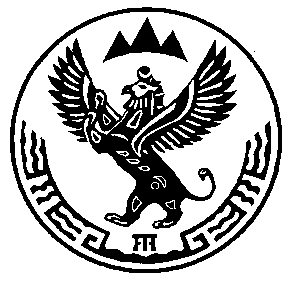 АЛТАЙ РЕСПУБЛИКА МУНИЦИПАЛ ТÖЗÖЛМÖКАЗАХСКОЕ СЕЛЬСКОЕ  ПОСЕЛЕНИЕ649785 Жана-Аул  j.Абая  ором, 12МРС КРСЛошади ЯкиЛПХ265531461388КФХ499095740СПК125714680254